Ημερίδα για τις επιδοτήσεις στις Βιολογικές ΚαλλιέργειεςΟ Δήμος Λαμιέων και ο Οργανισμός Ελέγχου και Πιστοποίησης Βιολογικών Προϊόντων (ΔΗΩ) συνδιοργανώνουν Ημερίδα με θέμα «Πρόγραμμα επιδοτήσεων του Μέτρου 11 Βιολογικές Καλλιέργειες» που θα πραγματοποιηθεί την Τετάρτη 20 Μαρτίου και ώρα 19.00 στο Πολιτιστικό Κέντρο, επί της οδού Λεωνίδου 9-11.Ομιλητές θα είναι:η Γεωπόνος  MSc – Υπεύθυνη ΔΗΩ για τις Περιφέρειες Στερεάς Ελλάδας και Κυκλάδων, Αργυρώ Τριανταφύλλου και ο Γεωπόνος – Ελεγκτής Φυτικής Παραγωγής ΔΗΩ, Κωνσταντίνος Αναγνώστης. Στην ημερίδα, που συντονίζει ο Γεωπόνος – Δημοσιογράφος Γιάννης Σάρρος, θα απευθύνει χαιρετισμό ο Δήμαρχος Λαμιέων Νίκος Σταυρογιάννης. Η είσοδος για το κοινό θα είναι ελεύθερη.  Από το Γραφείο Τύπου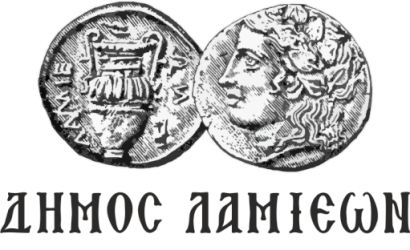 ΠΡΟΣ: ΜΜΕΔΗΜΟΣ ΛΑΜΙΕΩΝΓραφείο Τύπου& Επικοινωνίας                                        Λαμία, 18/3/2019